Účastníci:Program:Projednáno: ÚvodJednání zahájil O. Kallasch, hlasováním o programu jednání komise a schválení hostů. Hlasování: 6-0-0 (pro-proti-zdržel se). Program byl schválen.Poskytování provozních a servisních služeb městského kamerového systému hlavního města PrahyProjednávaný bod uvedl J. Károly spolu s T. Jílkem a T. Barczim. Předmětem smlouvy je poskytování služeb pro zajištění trvalé a nepřetržité provozuschopnosti MKS HMP. Smlouva je koncipována jako základní ustanovení v těle smlouvy a jednotlivé služby jsou specifikovány v katalogových listech a Service Level Agreements, které jsou rozdělené dle působnosti THMP a OICT. Poskytování činností a dodávek bude zajišťováno formou:Paušálních služeb, pravidelného charakteru, poskytovaných v rozsahu dle příslušných KL a SLAObjednávkových služeb, nepravidelného, předem neznámého charakteruTímto krokem dojde k naplnění cílů Strategie ICT hlavního města Prahy na období 2019–2025, schválenou usnesením Rady HMP č. 1995 ze dne 30.9.2019, a to zejména v oblastech zamezování vendor lock-in aktivit, zvyšování úrovně řešení bezpečnosti a provozní spolehlivosti, řízeného rozvoje a vyhodnocování ICT architektury, transparentního a proveditelného systému veřejných zakázek za účelem efektivního nákupu ICT služeb a řešení.K jednání Komise RHMP pro ICT se připojil pan Michal Šorel v 15:10 hodin.Diskuse:Kallasch: Zaujala mě informace ohledně dvou katalogových listů, které jsou výsledkem a doposud byly dodávány ze strany THMP či OICT. Jakým způsobem to bude hl. m. Praha řešit?Károly: První část je nástavbový SW, dodavatel ZLD, po dohodě všech tří stran zajistil činnost MHMP cestou VZMR. Do té doby zajišťovalo THMP, případně THMP prostřednictvím OICT. Zároveň s tím budeme vyhlašovat JŘBU, žádná jiná společnost není schopna dodat. Budeme vyhlašovat soutěž na zcela nový software a s THMP a OICT budeme tvořit ZD. Co se týká KL, hovoříme o dvou, ale dnes sloučeno do jednoho. Jedná se o portál MKS a CamView. V této chvíli jsou služby dodávány od THMP a OICT. Máme písemné stanovisko od OICT, že nám nejsou schopni tyto služby v nové smlouvě zajistit, nemá zasmluvněno u dodavatele, KH servis a.s. Dány důvody pro JŘBÚ, případně MHMP bude muset zajistit podobně jako ZLD. Dnes nemohu predikovat, ale smlouva nemůže být uzavřena, do doby, než MHMP zajistí služby těchto KL.  Požádám pana Kubíčka z OICT o vyjádření.Kubíček: Portál MKS a CamView jsou nadstavbovým SW, který zobrazuje snímky z kamer. V loňském roce OICT udělal VZ, které byly řešeny ÚOHS a ten definoval tyto zakázky jako funkční celek, z toho důvodu jsou spojeny do jednoho KL. Zkoušeli jsme připravit KL obsahující činnosti pro provozování portálu. KL je připraven, stejně jako odhad ceny a SLA. Pro vysoutěžení je nutná dokumentace, tady nastal problém, kdy jsme byli vyrozuměni o potřebě dalšího řešení. Problém je vtom, že jako subdodavatel města nemůžeme jít z legislativních důvodů do JŘBU. Město je v jiné situaci, provozuje systém dlouhodobě, existuje Smlouva o dílo, my jako OICT nemáme dokumentaci k dispozici, nedokážeme službu zajistit. Proto byla služba vyjmuta, jedná se dle nás v podstatě o další vendor lock.Šorel: Mám dotaz na pana Jílka z THMP. Původně všechny servisní věci zajišťovala společnost KH servis. Nevyplynulo, zda tento způsob služeb dělá již jen THMP či zda je tam složka, kterou stále dodává KH servis? Druhý dotaz se týká ceny, která je vysoká. Odrazil se tento nový model v ceně? Jak to s ní vypadá.Jílek: Spol. KH servis, která na základě různě prodlužovaných smluv prováděla po většinu doby existence MKS, působila také jako generální dodavatel. Zejména SW služby sama nakupovala od třetích stran.  Subdodavatelský řetězec nebyl zcela transparentní. V rámci činnosti zajištění exitové dokumentace se vynořovaly v průběhu let 2019 – 2021 další nepopsané subdodavatelské vztahy, které byly skryté za společností KH servis co se týká bezpečnostního a odpovědnostního hlediska. Zasmluvnění servisní a licenční podpory pro klíčový software ECC napřímo s dodavatelem ZLD, aniž by tam byl jako zprostředkovatel OICT nebo THMP, je jedna z věcí, které se tím narovnávají. I společnost OICT a THMP v průběhu roku tu službu předprodávali a sami ji nakupovali od ZLD.  Ten software je postižen zámkem duševního vlastnictví, není možné na tom vytvořit jakoukoliv přidanou hodnotu. Co se týče vlastního zjištění terénního servisu, který prováděl KH servis vlastními silami, došlo k významnému převzetí a vytváření služby vlastními zaměstnanci THMP a OICT. Určitá složka subdodávky od KH servisu na obou stranách stále zůstává. Jsou to nižší jednotky desítek procent toho celkového objemu v oblastech nemožnosti dezintegrace. Pokud bychom tyto subdodávky    navazovaly na HMP, tak by se některé komplexní služby rozpadly a bylo by to obtížné na synchronizaci. Károly: Ohledně ceny, současná platná smlouva je cca 45.mil Kč ročně vůči THMP, která zhruba 50% platí OICT.  Smlouva, která je připravena je zcela odlišná od stávající smlouva, má jiné principy. Aktuální částka roční platby, včetně plánovaného rozvoje je 86.701.350 Kč. Což je oproti té původní ceně o 40.000.000 Kč více. Očekávali jsme vyšší požadavek ze strany dodavatelů, shodli jsme se na podrobení ceny znaleckému zkoumání, které aktuálně probíhá. Na základě znaleckého posudku bude cena případně ještě upravena. Kubíček: Já bych doplnil pana předsedu Jílka. OICT zajišťoval subdodávky od spol. KH servis a ZLD, během staré smlouvy. V nové smlouvě OICT nepočítá, že by měl jakékoliv subdodavatele. Pokud by byly – byla by to tzv. L3 podpora. Cílem OICT je, aby tyto služby převzal pod svou správu a dokázal je městu poskytovat prostřednictvím vlastních lidí. Doplnil bych pana ředitele Károlyho, že stávající smlouva je na paušální služby ve výši 45mil. Kč. Nová smlouva má i rozvojové služby, u paušálních služeb vychází částka nižší.  Jsou tam i ad hoc rozvojové služby, kdy si je muselo město soutěžit bokem. Jílek: Pan Jílek specifikoval časový průběh ceny včetně smluvní problematiky a rozsahu systému od roku 2017.Kallasch: Mám tři dotazy, ohledně exitové strategie a zda máme již kompletní dokumentaci, dále na GDPR zasmluvnění (musíme dopracovat smlouvy na GDPR do podpisu této dohody) , třetí dotaz se týká auditu od ČVUT na MKS – byly zjištěny nedostatky, je v rámci této smlouvy počítáno s jejich vyřešením?Pan Radomír Nepil se odpojil z jednání Komise RHMP pro ICT v 15:43 hodinKároly: Ohledně dokumentace, z mého pohledu chybí poslední část, kdy KH servis požádal o prodloužení lhůty asi do 30.4. My jsme to odsouhlasili a jakmile bude hotovo, měla by být kompletní. Kompletní dle toho, jak ta smlouva byla nastavena. Bohužel v té exitové dokumentaci nejsou např. věci týkající se portálu MKS a CamView, požádám případně o doplnění THMP. Co se týká GDPR, tak za mě jsou ty smlouvy předpřipraveny ve finální podobě, více nám k tomu řekne opět THMP. Čekáme ještě na vyjádření paní Sobkové. Co se týká auditu, tak tam je spousta bezpečnostních problémů, kterými se budeme zabývat v té nové smlouvě. Tady bych dal slovo panu Hanouskovi.Fiala: Exitová dokumentace tak jak byla specifikována v rámci zadání byla dodána. My jsme byli požádání KH servisem o posun jednoho termínu. Týká se pouze části projektové dokumentace, která jednotlivé části upravuje do jednotné elektronické podoby. S panem ředitelem Károlym jsme se domluvili a od odevzdání na konci dubna poběží 3měsíční lhůta, kdy se informace upraví do určeného formátu. Informace v rámci exitu již máme k dispozici.Jílek: Z hlediska GDPR, u THMP v podstatě převezmeme existující smlouvu, která obsahuje pokyny k jednotlivým činnostem, kde dochází ke zpracování osobních údajů. Systém čeká ještě jedno podstatné vylepšení, a to je přesmluvnění na straně MHMP s uživateli (PČR, MP Praha,…), kde by se pokyny ke zpracování měli promítnout.   Myslím, že GDPR na straně THMP je zcela bez problémů. Co se týče rozsahu exitu. Proč nebyl zasmluvněn CamView a portál MKS, rozsah systému a jeho pokrytí dokumentací se nedal zasmluvnit výčtem, protože my jsme ten rozsah neznali. Některé věci, které se ukázaly v průběhu exitu, by potřebovali dodatkování té smlouvy.  Některé věci na začátku období, kdy neexistovala dokumentace, nebyly patrné. Co se týče poznatků ze zprávy VÚT Brno tak za nás nejkritičtější je deanalogizace systému a odstranění částí infrastruktury, na něž se dnes nedají sehnat náhradní díly, jelikož se již nevyrábí. Spolupracujeme s panem Hanouskem a s panem Károlym, tak aby se bezpečnostní díry a doporučení provozního charakteru co nejrychleji odstranili. Ze strany hl. m. Prahy to bude vyžadovat financování.Hanousek: Ohledně exitu bylo již vše řečeno. Co se týká GDPR – smlouva s THMP je v pořádku. U OICT  - je to u paní Sobkové a čekáme na vyjádření a může dojít pouze k formálním úpravám. Nic nebrání předložení smluv týkajících se GDPR spolu celkovou Smlouvou. Co se týká bezpečnostního auditu prováděným VÚT Brno, jakmile skončí debaty o této smlouvě a bude předložena, začneme intenzivně pracovat na odstranění nedostatků.  V současné době máme nabídku, která bude řešit založení dle jednotlivých priorit, popisu i finanční rozvahy. Audit, který proběhl na konci minulého roku je celosíťový oproti minulému roku, kdy se prováděl jen segment. Audit konstatuje, že základní problémy, jako ochrana DDoS útoku byla odstraněna. Byla vyčítána převážně dokumentace, bude dodán celý balík dokumentů, souvisí s GDPR. Proběhl audit, nejsou zásadní nedostatky, zasmluvnění složek bude zajištěn. V současné době probíhá kontrola úřadu pro ochranu osobních údajů, někdy od listopadu či října, předali jsme veškerou dokumentaci, kterou úřad vyžadoval, prozatím nemáme žádné závěrečné stanovisko. Na tomto stanovisku budeme zpracovávat smlouvu s jednotlivými složkami.Žoldák: Vyjádřím se k rozvojovým/realizačním projektům, které budou odstraňovat nálezy z auditu VÚT. Současná smlouva rozvojové projekty neumožňovala. V nové smlouvě jsou objednávkové služby na základě, kterých budeme mít možnost realizovat komplexnější úpravy systému. Usnesení:Komise ICT doporučuje záměr s názvem POSKYTOVÁNÍ PROVOZNÍCH A SERVISNÍCH SLUŽEB MĚSTSKÉHO KAMEROVÉHO SYSTÉMU HLAVNÍHO MĚSTA PRAHY (dále jen „MKS HMP“, který je přílohou tohoto usnesení ke schválení za splnění podmínek v bodě II.Bude dodrženo ustanovení v dokumentu „Záznam o stanovení předpokládané hodnoty“: Navrhované cenové položky nejsou konečné. Budou prověřeny vybraným soudním znalcem, jehož závěry budou jednotlivé strany respektovat.  A to zejména pro stanovení rozsahu prací a výše ceny za člověkoden. Ceny jsou uvedeny bez DPH. Tato smlouva může být uzavřená pouze společně se smlouvou o GDPR        (mezi THMP-MHMP a OICT-MHMP)Dále tato smlouva nemůže být uzavřená dříve, než bude mít MHMP vyřešenou problematiku Portálu MKS a CamViewNedojde k navýšení předpokládané hodnoty záměruV případě jakékoliv změny si komise ICT vyhrazuje právo záměr znovu projednat. Hlasování: 6-0-0 (pro-proti-zdržel se). Usnesení bylo přijato.Zajištění služeb k technologiím ECC/iVISEC k městskému kamerovému systému hl. m. Prahy Projednávaný bod uvedl P. Hanousek. Předmětem plnění je zajišťování vybraných služeb, spočívajících zejména v podpoře a servisu, programového vybavení a technologií ECC®/iVISEC®, jakožto dílčí samostatné technologie užívané hl. m. Prahou v rámci Městského kamerového systému. ECC®/iVISEC® je využíván jako jednotná grafická nadstavba pro klienty na monitorovacích pracovištích MKS HMP. Prostřednictvím grafické nadstavby jsou řízeny a ovládány funkce MKS HMP, například:výběr obrazu z kamery a její ovládání v závislosti na přidělené prioritěvýběr obrazů na jednotlivé monitory nebo současné zobrazení více kamerpřehled všem monitorovacím pracovištím o kamerách v provozu nebo mimo provoz, a to přímo v mapovém podkladěinformace o uzamčení obrazu nebo ovládání kamery s určením uživatele, který funkci převzal a dává prostředky klientům s vyšší prioritou funkci převzít a klientům s nižší prioritou požádat a uvolnění. Jedná se tedy o systém s plně zabezpečenou distribucí i ovládánímvýstup obrazu kamer na mobilní prostředky oprávněných klientů např. mobilní PC nebo mobilní telefonDiskuse:Kallasch: V případě JŘBU, počítáme se znaleckým posudkem?Károly: Znalecký posudek na cenu nejsem schopen stihnout, ale budeme mít zpracovanou právní analýzu, která nás ubezpečí o správnosti kroků v rámci JŘBU, že se jedná o soulad se zákonem o VZ.      Potřeboval bych mírně přepracovat záměr, je Komise ochotna nám to akceptovat nebo zda budete trvat na schválení poslali per rollam? Úprava bude směřovat k navýšení procent, týkající se rozvoje. Osobně si myslím že budeme navyšovat spíš o 10 %. Kallasch: Do usnesení jsem napsal, že Komise RHMP pro ICT souhlasí s úpravou předneseného záměru o navýšení ceny o 10 %. Můžeme to ale udělat i způsobem per rollam. Pošle se upravený záměr a poté bychom hlasovali.Károly: Pokud bych mohl požádat kolegy o schválení úpravy záměru již nyní, ušetřili bychom tak čas.Šorel: Požádal bych jen rychlé shrnutí, o co jde v tom rozvoji? Co je třeba udělat?Kubíček: V rámci rozvojových aktivit nebudou periodická školení. Pokud bude požadavek na školení, poptá se objednávkovým listem. Poptání integrace dalších kamerových bodům bude požadována reinstalace, nestandardní ad hoc požadavky mají být řešeny v objednávkových službách. JŘBU je na poskytování paušálních, pravidelných služeb.Usnesení:Komise ICT RHMP doporučuje záměr s názvem „Zajištění služeb k technologiím ECC®/iVISEC® k Městskému kamerovému systému hl. m. Prahy“, který je přílohou tohoto usnesení ke schváleníKomise ICT konstatuje, že vzhledem k druhu zadávacího řízení v režimu JŘBU je třeba vyhotovit právnický posudek obhajující zadání v režimu JŘBU. Tento následně přiložit k materiálům pro RHMP. Komise ICT RHMP konstatuje, že bude paralelně připravovaná otevřená soutěž na nový SW, který by již neměl vykazovat známky vendor-locku a nutnosti JŘBU do budoucna. Komise ICT RHMP souhlasí s úpravou záměru, dle předneseného návrhu obsahující rozvojové aktivity a navýšení ceny o 10%.Hlasování: 6-0-0 (pro-proti-zdržel se). Usnesení bylo přijato.Pořízení podpory pro systémy základních síťových služeb integrovaného NAC a nástroje pro monitoring sítěProjednávaný bod uvedl M. Petrskovský. Předmětem veřejné zakázky je zajištění tříleté licenční a servisní podpory pro systémy AddNet a Flowmon, včetně provedení potřebného generačního upgrade systému a výměny HW pro technologii AddNet. Důvodem veřejné zakázky je končící podpora, zajištění generačního upgrade systémů z důvodů zastaralosti a zajištění nové podpory systémů. Je požadováno kompatibilní řešení z důvodu zachování plné funkčnosti systémů a zachování shodných funkcionalitDiskuse:Pan Radomír Nepil se připojil k jednání Komise RHMP pro ICT v 16:10 hodinUsnesení:Komise ICT RHMP doporučuje záměr s názvem „Pořízení podpory pro systémy základních síťových služeb integrovaného NAC a nástroje pro monitoring sítě“, který je přílohou tohoto usnesení ke schválení. Hlasování: 6-0-1 (pro-proti-zdržel se). Usnesení bylo přijato.Poskytování služeb podpory aplikačního a technologického vybavení zrekonstruovaného Operačního střediska krizového štábu hl. m. Prahy na dobu 4 letProjednávaný bod uvedl M. Klimakovský. Předmětem plnění je poskytování servisních služeb dodaného technologického a programového vybavení Operačního střediska krizového štábu hl. města Prahy (dále jen OSKŠ HMP) po dobu 4 let nad rámec poskytnuté záruky. Popis programového vybavení a technologií:Aplikační vybavení, instalované modulyKomunikační systém OSKŠHardware a pracovní stanice Komunikační síť OSKŠVelkoplošné zobrazovací zařízeníV rámci této smlouvy budou podporovány technologie, na kterých bude provozováno aplikační vybavení OS KŠ HMP, a to konkrétně DC 4 a DC5. Popis požadovaných služeb:Základní podpora programového vybavení a technologiíRozšířená podpora programového vybavení a technologiíMaintenance technologiíZajištění základní podpory programového vybavení IKOS a dalších systému, subsystémů a modulů a technologií, a to v těchto oblastech:Poskytování služby Hotline včetně základní servisní technické podpory programového vybavení při odstraňování vad programového vybaveníSlužba Hotline bude k dispozici v režimu 24 x 7, nicméně služby budou poskytovány dle tabulky uvedené dále. V rámci poskytování hotline bude zajištěn helpdesk, který bude sloužit pro záznam, evidenci a řešení hlášených vad, incidentů a požadavků a související komunikaciPoskytování pravidelné profylaxe programového vybavení vč. indikace a předcházení možných problémů při užívání programového vybaveníAktualizace mapových podkladů v subsystému GISAktualizace provozní dokumentace systému tak, aby odpovídala aktuálnímu stavu provozovaného řešeníAplikace service packů a hotfixů nutných pro bezchybný chod systému Diskuse:Ladin: Materiály jsem obdržel pravděpodobně dnes, je potřeba čas na jejich prostudování, abych mohl hlasovat.Kallasch: Navrhuji hlasování per rollam, po seznámení se s vypořádáním se k připomínkám. Ladin: Požádám členy Komise o vyjádření, zda se s dotazy, které jsem zaslal ztotožňují.Kallasch: Jsem rád, že odbor BEZ zpracoval tyto připomínky. Souhlasím s hlasování per rollam po prostudování vyjádření se k připomínkám.Klimakovský: Pro doplnění, co se týká průběhu zakázky, která proběhla. Bylo OVŘ, kdy byli 3 uchazeči s nastavením pravidel 60 % na cenu a dvojí měření kvalifikačních hodnocení po 20 %. K operačnímu středisku je veškerá dokumentace. Nyní řešíme servis, nikoli pořízení nových aplikací, MHMP je majitelem. Minulá zakázka se neuskutečnila a dostáváme se do bodu, kdy nám letos vyprší záruční lhůty, které byly prodlouženy na 36 měsíců.Károly: Paní ředitelka Štalmachová musela zrušit výběrové řízení. Došlo k určité dohodě s panem Krchem, že služby jsme zajišťovali ad hoc objednávek. Bylo jich cca 5, byly rozděleny mezi odbor bezpečnosti, odbor aplikací a odbor INI. Nyní to zajišťuji já a paní ředitelka Štalmachová. Provoz je standardně zajištěn, ale nejsem s tím zcela komfortní. Jedná se o zakázky v hodnotě 300-500.000 Kč. Zcela jistě to není dělení zakázky, ale byl bych rád, kdybychom již překlopili do výběrového řízení. Měli jsme vysoutěženou analýzu OSKŠ, mohli bychom se vrátit ke tvorbě dokumentace, s kým jsme na tom spolupracovali a jaké byly výsledky.Klimakovský: Na základě analýzy se upravoval záměr včetně specifikací jednotlivých požadavků na zajištění servisu. Strávili jsme s tím 6 měsíců. Jejím účelem byla specifikace případných duplicit zajištění servisu jednotlivých komponent. Záměr potvrdil, že systémy jsou nastaveny dobře a došlo jen k drobným úpravám na vyloučení duplicit.Károly: Než to došlo k předkládanému materiálu, trvalo cca 6-8 měsíců. Jedná se o finální dokument. Mohli bychom se podívat nyní na 4 body, které byly panem Ladinem zaslány, abychom je prodiskutovali.Ladin: Pan Klimakovský uvádí body, které v materiálech nebyly uvedeny.Kallasch: Dáme si tedy jeden týden na vypořádání připomínek. Šorel: Dotaz na hodnotící kritéria, dva typy kvalifikačních kritérií, šlo by to přiblížit?Klimakovský: Dohledám a zodpovím.Kallasch: Pane Ladine, je navržený postup v pořádku?Ladin: Souhlasím a navrhuji oddálit minimálně o týden.Kallasch: Navrhuji tedy týdenní per rollam.Klimakovský: Kritéria jsme nastavovali spolu s AK. Diskuze, abychom nebyli diskriminační a nedostali jsme se do pozice, že uchazeč podá námitku na ÚOHS. Kritéria byly nastaveny, kvalita, organizace a úroveň nabízených služeb podpory a rozvoje a kvalita, kvalifikace a zkušenost osob přímo se podílejících na plnění veřejné zakázky. Bavíme se o systémech navázaných na složky IZS podílejících se na řešení mimořádných událostí. Systémy navázány na OS, je potřebná znalost dané problematiky a společnosti, které podaly nabídky neměly s požadavky problém. Parametry byly i dříve nastaveny dobře, bohužel nebylo dotaženo do konce.Šorel: Rozumím tomu, co jste chtěl říct.Ladin: Nebyl použit DNS?Klimakovský: Šlo to OVŘ. Původní zakázka byla zahájena v srpnu 2019. Kallasch: Kdy vznikal záměr? Přemýšlím, zda prošlo Komisí.Klimakovský: Výběr zhotovitele na rekonstrukci operačního střediska byl schválen v květnu 2018. Kallasch: Za mě tedy v Komisi nebylLadin: Jsem přesvědčen, že to nemohlo být za vás pane Kallaschi. Nesouhlasil byste  s rozdělením zakázek na dodání, vytvoření, rozvoj a servis. Doufám, že v zaslaných materiálech dohledám všechny relevantní informace. Pokud v nich bude něco chybět tak pošlu na Komisi, že nedoporučuji týden čekání ale okamžité zrušení.Bude hlasování PER ROLLAM Zajištění DDoS ochrany rozšířením technologie F5Projednávaný bod uvedla J. Onderčová. Předmětem plnění je zajištění dodávky komponenty F5 Velos pro DDoS ochranu infrastruktury MHMP, vč. podpory výrobce na období 36 měsíců. Dodávka celkem zahrnuje:VELOS CX410 Local Traffic Manager Chassis – 2 ksVELOS BX110 Blade for CX410 Local Traffic Manager Chassis – 2 ksLicence VELOS Best Bundle for CX410 Chassis – 2 ksVELOS QSFP+ 40GBASE-SR4 Transceiver – 2 ksVIPRION & BIG-IP QSFP+ to 4 x SFP+ Optical Breakout Cable – 1 ksVELOS IP Intelligence License for CX410 Chassis – 2 ksCílem je zajistit DDoS ochranu formou rozšíření stávajících technologií pro ochranu perimetru. Řešení je založeno na kombinaci technologií aplikačního firewallu a anti-DDoS appliance. Jedná se o technologické rozšíření aplikačních FW F5. Výhodou je propojení obou komponent a optimálním rozložení výkonu i funkcí, kdy řešení účinně brání DDoS útokům na všech relevantních síťových vrstvách (zejména na síťové, transportní a aplikační vrstvě. Anti-DDoS řešení jako technologické rozšíření aplikačních firewallů F5 bylo úspěšně ověřeno v rámci Proof of Concept aktivit (PoC), včetně ověření účinnosti při simulovaném DDoS útoku. Na základě výsledků PoC bylo navrženo ekonomicky i výkonnostně efektivní rozšíření stávajících technologií F5 i s ohledem na budoucí rozvoj > řešení je plně škálovatelné podle potřeb MHMP. Výstupem PoC je detailní konfigurace poptávané technologieDiskuse:Šorel: Test byl simulovaný DDoS útok nebo skutečný?Onderčová: Byl to skutečný DDoS útok, ale jednalo se o fiktivní aplikaci, kterou jsme si vytvořili mimo provoz.Šorel: Vy sami jste si udělali tu aplikaci?Onderčová: Ano, samozřejmě.Károly: Měli jsme generátor DDoS útoku, vytvořenou aplikaci v testovacím prostředí a ta aplikace běžela 4 týdny, abychom zjistili, jaký je standardní provoz, poté jsme pustili útok.Onderčová: Nebyla to simulace, ale skutečný útok.Šorel: Jednalo se o útok udělaný nástrojem, který dělal dodavatel té ochrany? Pak by ten útok byl rozeznatelný.Károly: Bylo to rozdělené. Byl bych rád, kdybychom to zkoušeli v ostrém provozu, ale nesouhlasila by bezpečnost.Šorel: Ohledně technického řešení, ty ochrany se dají dělat různě. Např. co má Cloudflare, tak tam se ten provoz distribuuje přes větší množství uzlů, aby se zachovala odezva pro uživatele. Tohle nekomunikuje mimo síť?Onderčová: Pokud je ochrana zapnutá, uživatel aplikací DDoS útok vůbec nezaznamená. V podstatě to bude odcloněno a DDos útok bude odstraněn bokem a nemá to dopad na provoz aplikace ani na uživatele. Modul je zakomponován do celé architektury perimetru. Ohledně FW části i F5, architektura je navržena, že to koresponduje se všemi parametry a konfigurací ostatních technologií. Károly: Je uvnitř a reaguje pouze na to, co se děje u nás a učí se, zcela jistě ne. Automatické útoky, co se dějí běžně ve světě, tak jsme schopni do toho boxu dostat také.Onderčová: Učí se kontinuálně.  Károly: v prezentaci přímo řečeno.     Šorel: Je to filtr, který neposkytuje dodatečnou kapacitu.Károly: To vám nedokážu odpovědětKallasch: Nevím, zda to bylo na QG. Když detekuje, tak je nasměruje do černé díry. Károly: Je to o tom, jak je nastavený ten systém těch pastiček.Onderčová: To jsou fidelis věci. Myslíte, že když nastane útok, jde bokem a později jej můžeme analyzovat? Klidně dotaz zformulujte a zašlete přímo na mě, rádi zodpovíme.Šorel: Konfigurace toho systému jsou jednoduché, jedná se jen o instalaci?  Onderčová: Vychází se z toho, že ty aplikační FW jsou zaintegrovány, propojeny. Jedná se o modulární věc, která se připojí. Integrace a primární nastavení je velice jednoduchá záležitost. Bude učící se období, které není příliš dlouhé, musí to jít přes box.Usnesení:Komise ICT RHMP, doporučuje záměr s názvem Zajištění DDoS ochrany rozšířením technologie F5 který je přílohou tohoto usnesení ke schválení.Hlasování: Usnesení: 6-0-1 (pro-proti-zdržel se). Usnesení bylo schválenoRůzné – Odstoupení společnosti CCA Group a.s. od smlouvyJ. Károly a M. Petrskovský přednesli v bodě různé žádost o projednání odstoupení společnosti CCA Group a.s. od smlouvy. Magistrát má uzavřenou smlouvu se společností CCA Group. Delší dobu je předmětem smlouvy informační systém MP Praha, který má v sobě několik subdodavatelů. Smlouva končí v říjnu tohoto roku. Dlouhodobě víme o problému, kdy společnost přestala platit svým subdodavatelům. Ti dále kontaktují magistrát, že nemají zaplaceno, ale nadále vykonávají tyto činnosti. Situace se aktuálně vyhrotila, od CCA Group jsme obdrželi dopis o odstoupení od smlouvy s okamžitou platností.  Na základě jednání s AK Havel & Partners jim odpovíme, že se jedná o odstoupení v rozporu se zákonem i smlouvou a považujeme jej za nerelevantní. Dále máme rozvojovou smlouvu končící v srpnu 2022. Nyní je připravena ZD, která bude pokrývat rozvoj i provoz celého systému. Vyhlásit bychom ji chtěli co nejdříve.  Aktuální stav byl cca 31 mil. Kč na 4 roky, pouze na provozní část. Pokud k tomu přičteme rozvojovou, hovoříme o vysoké částce, ale musíme realizovat co nejdříve. Rádi bychom vás požádali, abychom se sešli v průběhu příštího týdne, případně vyhlásit hlasování per rollam. Situace je opravdu dost kritická, hrozí narušení chodu MP v Praze, jedná se o core systém MP Praha.Diskuse:Kallasch: Já rozhodně nemám problém se sejít, současně bychom mohli spojit, s jednáním ohledně záměru na krizový štáb hl. m. Praha.Nepil: Je potřeba dodat větší množství detailních podkladů. Bylo by asi dobré udělat dvoustránkový tisk a předložit ho v radě, aby byli informováni. Dejte prosím dohromady souhrnnou informaci, včetně stavů. Co je to za firmu, jaké má poddodavatele apod. Kdo to JŘBU převezme, jak je to s autorským právem? Také mě ještě zajímá, jak tahle situace vůbec vznikla?Károly: Všechny informace máme k dispozici, nechám připravit informativní tisk na radu. Co se týká plateb, MHMP dodržuje vše, CCA Group má proplaceny všechny faktury. Firmu CCA Group, koupila švýcarská společnost, jednatel této společnosti je český lobbista, pan Vácha. Švýcaři se ke kontraktu postavili tak, že je pro ně kontrakt nevýhodný. Z toho důvodu přestali platit subdodavatelům a celá situace je aktuálně vyhrocena.Nepil: Nevidím chybu u vás, je nutné dát dohromady popis situace, jak vše vzniklo. Může to posloužit jako ponaučení. Upozorňuji ještě na jednu věc, kterou umožňuje zákon o veř. zakázkách. Vy můžete platit přímo subdodavatelům CCA Group, prodiskutujte s AK.Károly: To jsme s AK řešili a hledáme všechny možné varianty.  Samozřejmě dáme vše dohromady, připravíme informativní tisk do rady a veškerou dokumentaci, aby bylo vše k dispozici.Žáček: Chápu naléhavost celé situace, ale pamatuji se, tento záměr jsme schvalovali třikrát. Zakázka byla velmi zvláštní od začátku. Když se podíváte do zápisu z prvních čtyř komisí v tomto volebním období, tak tam určitě najdete detaily k tomuto projednávání.Pan Michal Šorel se odpojil z jednání Komise RHMP pro ICT v 17:15 hodinKallasch: Projdeme to v zápisech. Ládin: Hlavní důvod toho mého vnímání bodu předchozího bodu operační střediska. Podklady od pana Klimakovského jasně ukazují, že se nesoutěžil informační systém. Objevuje se CCA Group jako dodavatel IS. Bod je za mě naprosto totožný. Netušíme, co si odbor BEZ nechal od CCA Group dodat. Nabídky jsou pro mě zavádějící. Vnímám to stejně, KH Servis je subdodavatel CCA. Group.Nepil: Stejně to bylo při tom úvodním schvalování, dva dodavatelé tam byli vzájemně propojeni.Károly: Vše vzniklo, přede mnou. Společnost CCA Group je i v hledáčku PČR. Je velký dopad na provoz. Hledám postup, abych neohrozil funkčnost MP Praha. Bohužel nechápu, proč se v minulosti rozdělil provoz a rozvoj. Chceme to soutěžit dohromady. Určitě se přihlásí i někdo ze subdodavatelů a bude mít velikou výhodu, protože už ví, jak toto funguje. Pokud by CCA Group odstoupilo od smlouvy legálním způsobem, tak já dle zákona o zadávání veř. zakázek, mám možnost, dát je na black list. Pro ně by to znamenalo, že další 3- 4 roky se nemůžou hlásit na MHMP do výběrových řízení. Těch variant je tam strašně moc. Musíme to řešit teď a budeme vyhlašovat OVŘ, vše bude dodržené.Kallasch: Děkuji, že jsme informovaní takto dopředu.Nepil: Není to ve stavu, abychom odmávali řešení příští týden, ale aby se dalo vše dohromady. Nastudovat maximum podkladů, aktuálně jsme zjistili současný stav, který musíme řešit. Víte, zda subdodavatelé jsou schopni zajistit plnění místo CCA Group, zajistit obhospodaření celého systému?Károly: Nechci nic nestandardního, chci jen schválit vyhlášení otevřeného výběrového řízení. Nechci schválit JŘBU, ale OVŘ. Pokud vím je jediný problém, CCA Group ve skupině modulů dělá manažerský IS, který zatím nedokážeme nahradit. Myslím, že nikdo z dodavatelů do toho nevidí. Existuje cesta, že MP manažerský IS oželí po dobu, než vysoutěžíme nový IS, oželí výstupy z tohoto systému.Petrskovský: Na základě jednání z dnešního rána jsem se snažil získat informace od subdodavatelů a dva z nich mi potvrdili, že by byli schopni zajistit podporu manažerského IS.Nepil: Na co bude to výběrové řízení? Na dodávku nového IS, na podporu stávajícího IS?Petrskovský: Na provoz a rozvoj stávajícího IS.Nepil: Víme, že podporu a rozvoj je schopno dodat více jak jeden dodavatel i vzhledem k autorským právům? Paní Aneta Heidlová se odpojila z jednání Komise RHMP pro ICT v 17:26 hodinPetrskovský: To je na posouzení, podklady jsou v přípravě. Nejsem si jistý, že tam nemůže vzniknout nějaký vendor lock, ale věřím, že ne. Není tam nic nestandardního, co se týká systémů, ale je to o posouzení celkové dokumentace před vypsáním.Károly: Pokud MP vlastní kompletní dokumentaci, tzn. projektovou, bezpečnostní, uživatelskou apod. a je i vlastníkem zdrojových kódů systému, tak v tom nevidím problém. Čekám ještě na doložení těchto záležitostí, abychom mohli soutěžit jako OVŘ.Nepil: Tohle tady ještě nepadlo, že MP vlastní kompletní dokumentaci a zdrojové kódy. To je samozřejmě jiná situace, ne lehká ale řešitelná.Petrskovský: Plyne to ze smlouvy, povinnost subdodavatelů dodávat průběžně aktualizovanou dokumentaci. Nejsem si ještě jistý těmi zdrojovými kódy. Pokud byl systém dělán na požadavky MP   a rozvíjen pro naši potřebu, jsme vlastníci řešení, ale nejsem si jistý, jak je to se zdrojovými kódy. Na to bych se ještě podíval do smlouvy.Kallasch: Jakmile budeme mít podklady, tak budeme diskutovat. Klidně připravte záměr.Zasedání se uskutečnilo od 15:00 do 17:29 hod.Termín příštího řádného jednání byl stanoven na 19. 4. 2022 od 15:00 hodin. Ověření zápisu: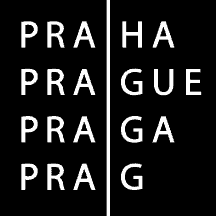 HLAVNÍ MĚSTO PRAHAMAGISTRÁT HLAVNÍHO MĚSTA PRAHYKOMISE RHMP PRO ICTZÁPISZ jednání Komise RHMP pro ICT č. 34 ze dne 15. 03. 2022ZÁPISZ jednání Komise RHMP pro ICT č. 34 ze dne 15. 03. 2022PřítomniOndřej Kallasch (předseda), Jiří Károly, Jan Žáček, Michal Šorel, Jan Ladin, Jan Hora, Aneta Heidlová, Hana Hermannová (tajemnice)OmluveniMarkéta Horská, Jan RambousekNeomluveniJan HoraHostéJuraj Žoldák, Petr Hanousek, Tomáš Jílek, Libor Fiala, Tomáš Barczi, Tomáš Kubíček, Jiřina Onderčová, Martin Petrskovský, Martin Klimakovský, Jana KirnerováÚvodO. KallaschPoskytování provozních a servisních služeb městského kamerového systému hlavního města PrahyJ. KárolyZajištění služeb k technologiím ECC/iVISEC k městskému kamerovému systému hl. m. PrahyP. HanousekPořízení podpory pro systémy základních síťových služeb integrovaného NAC a nástroje pro monitoring sítěM. PetrskovskýPoskytování služeb podpory aplikačního a technologického vybavení zrekonstruovaného Operačního střediska krizového štábu hl. m. Prahy na dobu 4 letM. KlimakovskýZajištění DDoS ochrany rozšířením technologie F5J. OnderčováRůzné – Odstoupení společnosti CCA Group a.s. od smlouvyJ. KárolyJménoDatumPodpisZapsalaHana Herrmanová15.3.2022SchválilOndřej Kallasch24.3.2022